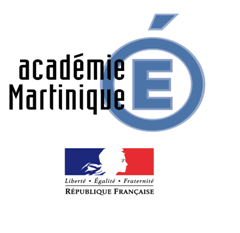 Nom de l’établissement:                                                                                     Date : Restauration scolaire Autres (préciser)……………………………………………………………………………..Élève(s) concerné(s) par les demande(s) :Nom et adresse du/des représentant(s) légal (aux)………………………………………………………………………………………………………………………………………………………………………………………………………………………………………………………………………………………………………Tél 05 96………………………………………Tél.06 96 ……………………........................Adresse mail : ………………………………………………………………………………….Composition de la famille :(*) Sont considérés à charge : les enfants de moins de 18ans, les jeunes de moins de  26 ans qui poursuivent leurs études ou demandeurs d’emploi, les apprentis, les personnes handicapées.Budget familialPour l’instruction de votre dossier, joindre la photocopie des documents suivants :-livret de famille-justificatifs de ressources des parents (dernier bulletin de salaire, attestation CAF de droits et paiements, ASSEDIC…)-dernier avis d’imposition et dernière quittance de loyer.Attention !Si vous souhaitez rencontrer l’assistante sociale de l’établissement, renseignez-vous sur son jour de réception.Informez-vous sur la possibilité de renouvellement de votre demande d’aide.Nom-PrénomsClasseObservation(s)Parents/responsables légauxNom PrénomDate de naissanceSituation professionnellePère ou beau pèreMère ou belle mèreTuteur tutriceNom et prénomsde tous les enfants à charge(*)Date de naissanceEtablissement scolaire, université ou autres situations (à préciser)BoursierOui   nonBoursierOui   nonRessources mensuellesRessources mensuellesRessources mensuellesDépenses mensuellesDépenses mensuellesPèreMèreLoyerSalaires-RetraitesEauPension invalidité  AAHElectricitéRente accident du travailTéléphoneIndemnités journalières sécurité socialeTransport scolaireIndemnités chômageFrais garde ou pensionBénéfices commerciaux/agricolesPension alimentairePrestations familiales RSAImpôts Pension alimentaireRemboursement crédits :Autres aides ressources (préciser)Autres (préciser)TOTALTOTALTOTALTOTALTOTAL